Занятие с детьми старшего дошкольного возраста по развитию коммуникативных навыков«Поможем кукле Лилиан»Цель: Создать условия для развития коммуникативных навыков.Задачи: познакомить детей с разными способами общения: вербальный, жестовый.Научить различать невербальные сигналы, быть наблюдательным, идентифицировать свои чувства.Развивать воображение, эмоциональную сферу в музыке, танце.Воспитывать умение слышать и слушать других, высказывать свое мнение.Оборудование: иллюстрация куклы, музыкальное оформление, альбомные листы, гуашь.Различные средства для рисования: кисточки, ватные палочки, поролон.Ход занятияРодитель обращается к ребёнку.: Посмотри какой гость необычный гость у нас?Ребёнок: Кукла!Родитель: Верно! Это кукла Лилиана. Но кукла не простая, а чудесная. Она вчера прислала нам с вами письмо. Ведь говорить она может только в те часы, когда все дети сладко спят и видят чудесные сны сказочника Оле – Лукойле. А в другое время она не может с нами общаться. Но мы прочитаем ее письмо. Что бы оно значило?(Родитель читает письмо куклы Лилиан, звучит спокойное музыкальное сопровождение).Родитель читает письмо куклы:  Мне очень хочется рассказать о стране, где я живу и еще посоветоваться с вами. В моей стране Играйя много волшебных мест и вещей! Она изобилует замками, цветами и водопадами. В нашей стране у ее жителей могут исполняться любые пожелания, стоит им только научиться быть уверенными в себе. Но у нас бывают ссоры. Вчера в нашей стране, в уютной столовой, меня толкнула одна невоспитанная кукла Илета. Я от этого салфетку и чайную ложку из рук уронила, а она даже не извинилась. Я сидела, и из моих глаз катились слезы, а Илета пила чай, как ни в чем не бывало. Может, ты посоветуете мне, как поступить впредь в подобных случаях? Ведь ты мой друг. С уважением Лилиан.Родитель  обращается к ребёнку. А с тобой такое бывало?(ребёнок обсуждает возможные варианты поведения)Родитель: Теперь ты всегда сможете правильно поступать в подобной ситуации, например, сказать другу, обидевшему вас, что он поступил не правильно, но сказать по - доброму, от чистого сердца.Существует замечательный язык жестов (движений, который может нам помочь в общении. Мы научим Лилиан так общаться.Родитель: Как принято приветствовать друг друга?(ребёнок  и родитель протягивают друг другу руки, машут ладошкой)Родитель: Предупредить, что что-то делать нельзя?(ребёнок  грозит пальцем)Родитель: Как одним знаком установить тишину?(ребёнок  прикладывает палец к губам, и смыкают их)Родитель: Как показать, что правильно понимаем друг друга?(ребёнок кивают головой).Родитель: Молодц! Ты научилЛилиан языку жестов!А теперь поиграем в игру «Кто и Что?» Я буду задавать вопросы, а ты отвечайте звуками, движениями, но не словами!Родитель: Что может делать собака? (Лаять, кусаться, бегать, служить)(Ребёнок  показывает,  что ему нравится)Родитель: Что можно сказать о дожде? (Капает, стучит по окну, шумит)(Ребёнок показывает движениями)Родитель: Что делает машина? (Едет, гудит, поворачивает и т. д.)(Ребёнок выполняет по желанию движения)Родитель: Что может мама? (Ласкает, ругает, гладит, наряжается и т. д.)(Ребёнок  показывает движения)Родитель: Как ведет себя попугайчик? (Повторяет слова, летает, клюет, пьет воду, смотрится в зеркальце)(Ребёнок имитирует движения)Родитель: Молодец! Ты научил куклу Лилиан замечательным движениям без слов! А теперь, чтобы она не грустила, нарисуем для нее танец цветов! Садись за стол ( перед тобой лежат бумага и краски. А чем рисовать, ты можете выбрать.(Ребёнок выбирают средства для рисования красками: кисточку, ватную палочку, поролон, рисование собственными пальцами)Родитель: Садись удобно на стульчик, расслабься, закройте глаза. Представь, что у тебя в руках цветной воздушный шарик. Он пытается улететь, но ты его удерживаете. В небе, недалеко от тебя, появляется целое облако разноцветных воздушных шаров. Отпусти свой шарик. Пусть он станцует в небе танец радости. Понаблюдай за этим танцем. Теперь ты видишь, все шар улетел высоко в небо и перестал быть виден.Родитель:  Открой глаза, краски и средства для рисования, (можно рисовать кончиками пальцев, изобразите красками волнующий танец разноцветных цветов.(Звучит спокойная музыка, ребёнок  рисует от 5 до15 минут).Родитель: Молодец! А теперь положи свой  рисунок в центр, давай рассмотрим его и поделимся впечатлениями.(Ребёнок и родитель любуются разноцветными композициями, обмениваются фейерверками чувств об творении)Родитель: Возьми свой рисунок и пусть он под музыку станцуют вальс цветов.(Ребёнок вальсируют с рисунком в центре: кружится на месте, плавно двигается вправо, влево 3 - 5 минут, под музыку вальса).Родитель: Замечательно! Кукла Лилиан словно побывала на балу! Ну что ж, нашей гостье пора в страну Кукляндию, попрощайтесь с ней.(Ребёнок жестами и с помощью речи расстаётся с куклой).Родитель: Скажи. Что  тебе больше всего запомнилось  и понравилось выполнять?(Ребёнок формулирует обоснованные ответы)Родитель:Как интересно мы с тобой провели время.Материал для занятия.Кукла Лилиан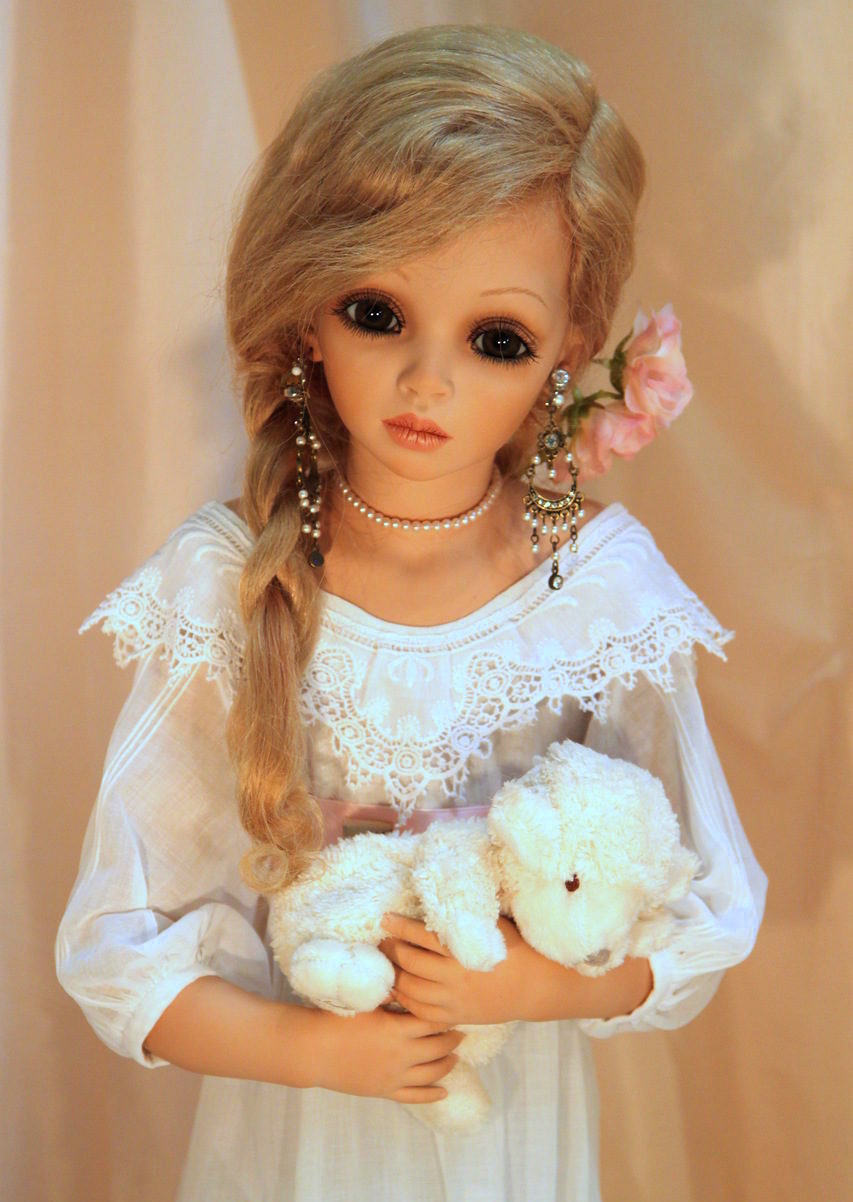 Картинка для мальчика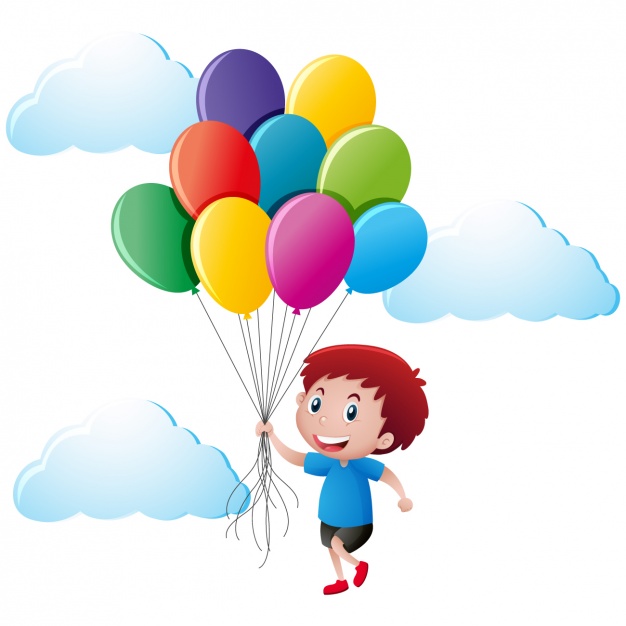 Картинка для девочки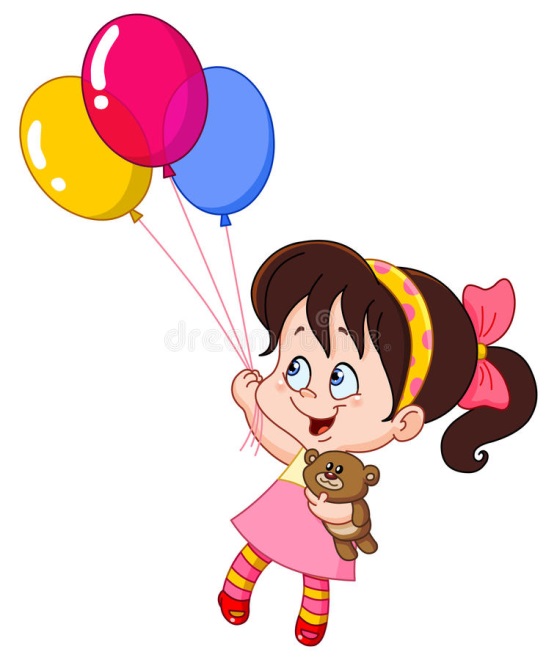 